СТАРТАП – ПРОЕКТПереработка текстильных отходов по системе замкнутого циклаАвторы:     Ершова П. С.Шаронова А. С.Комиссаров М. А. ИГЭУ2022Паспорт стартап-проектаРаздел 1. Резюме стартап-проекта:(1 лист, заполняется после формирования паспорта стартап-проекта):основная цель и сущность стартап-проекта;стадия развития стартап-проекта;инвестиции, необходимые для реализации и развития стартап-проекта;ключевые факторы успеха.Раздел 2. Инновационная идея/задел, положенные в основу стартап-проекта:характеристика проблемы и обоснование необходимости ее решения;основные цели и задачи;описание инновационной идеи/задела;требования к ресурсному обеспечению инновационной идеи/задела.Раздел 3. Описание планируемого к реализации нового товара/изделия/технологии/услуги (далее – продукции):наименование продукции;назначение и область применения;краткое описание и основные технико-экономические и потребительские характеристики;степень готовности;поставщики сырья и материалов;описание технологии;создание MVP (минимально жизнеспособный продукт). Раздел 4. Маркетинговый план:размер рынка;темпы роста рынка, фаза развития спроса;прогнозы развития отрасли (из независимых источников);основные и потенциальные конкуренты (наименования, сильные и слабые стороны).внешняя и внутренняя среда проекта (SWOT-анализ);конечные потребители (существующие и потенциальные);конкурентоспособность продукции;возможности повышения конкурентоспособности;каналы сбыта, реклама.Раздел 5. Финансовый план.структура инвестиций;источники инвестиций;Unit-экономика;план доходов и расходов стартапа;точка безубыточности;оценка экономической эффективности проекта;риски проекта;перспективы масштабирования стартапа;коммерческое предложение для инвестора.Приложение 1.SMART-анализ.Приложение 2. SWOT-анализ.Приложение 3. Календарный план.Приложение 4. Инвестиции.Приложение 5. План доходов и расходов.Приложение 6. Оценка экономической эффективности.Приложение 7. Матрица рисков.Приложение 1SMART-анализПриложение 2SWOTПриложение 3Календарный план (структурная декомпозиция работ)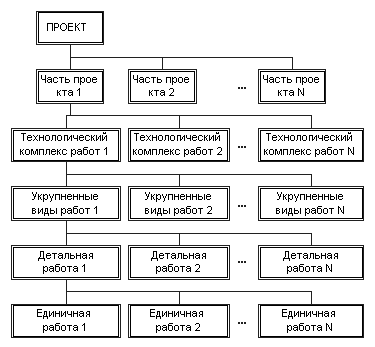 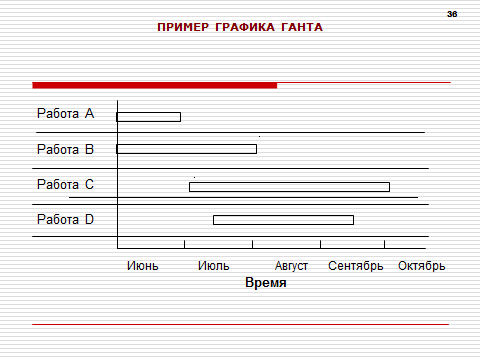 Приложение 4ИнвестицииСтруктура инвестицийСтруктура инвестицийсобственные – 1 480 000%заемные - - %привлеченные -1 000 000  %.Приложение 5План доходов и расходовПрогноз продажПеречень затрат по проекту1) Аренда помещения – 35 000 руб./мес2) Линия оборудования – 2 300 000 руб.3) Промышленная стиральная машина 110 000 руб.4) Контейнеры для сбора одежды – 10 шт. – 70 000 руб.5) Фонд оплаты труда 220 000 руб./мес6) Коммунальные расходы – 10 000 руб./мес7)  Транспортные расходы – 9 000 руб./месПриложение 6Ставка дисконтирования -  %Приложение 7Матрица рисковS – Specific (специфичность)Переработать неиспользуемый текстиль в регенерированное волокно для дальнейшего его использования в других областяхM – Measurable (измеримость)закупить контейнеры для сбора одежды в шт.арендовать машинукупить оборудованиеарендовать помещениенанять персоналA – Appropriate (уместность)До полного разложения текстиля могут пройти десятки, а то и сотни лет. При этом в окружающую среду в огромном количестве попадают углекислый газ и метан. Именно поэтому переработка текстильных отходов наиболее актуальна в 21 веке.R – Realistic (реалистичность)Мы считаем, что наш проект реалистичен, так как в настоящее время тема экологии наиболее популярна T – Timebound (ограниченность во времени)Проект рассчитан на 3 года                   Внешняя                         средаВнутренняясредаOpportunity (Возможности)Привлечение средств инвесторовПрименение передовых технологий сбора и переработкиThreat (Угрозы)Социальные (культурные)Снижение инвестиционной привлекательности проектаСнижение спроса на продукцию за счет появления новых технология и материаловStrength (Сильные стороны)а. Бесплатное или недорогое сырье, высокая рентабельностьб. Заинтересованность подавляющей части населения, органов местного самоуправленияв. Наличие сети образовательных и общественных экологических организацийг. Простота технологий переработки сырьяПокупка нового оборудования;Снижение затрат на утилизацию;Снижение стоимости продукции по сравнению с товарами-заменителями за счет отсутствия затрат на их производствоСоздание эффективной службы маркетинга на предприятии;Поиск новых сегментов рынкаWeakness (Слабые стороны)д. Низкая экологическая культура населенияе. Ограниченность ресурсовж. Слабое развитие отрасли в странеРазработка бонусной программы за привлечённые ресурсыУлучшение внешнего вида и качества готового продуктаСортировка готового продукта по отраслям использования (расширение ассортимента).Проведение мероприятий по увеличению заинтересованности людейПоиск новых источников по обеспечению сырьём ( швейные цеха, фабрики)10.09.2302.10.2315.10.2309.11.2317.12.2325.12.2301.01.24Регистрация предприятияЗакупка оборудованияЗакупка контейнеровЗакупка стиральной машиныАренда помещенияЗакупка сырьяНачало работы предприятияОсновной капитал:Стоимостьстроительно-монтажные работыоборудование (перечень)2 300 000транспортная техника9000/мескомпьютерная техникапрограммное обеспечениеи др.Оборотный капитал:Стоимостьсырье, материалы144 000топливофонд заработной платы220 000и др.ИТОГО:	2 673 000Выручка1 год2 год3 годв нат.выражении144158,40   174,24   в денежном выражении7 344 000,00   8 078 4008 886 240NPV137257.2PI1,05%IRR27%DPP1.3Риски (технические, организационные, управленческие, внешние и т.д.)Вероятность наступления (числовой показатель)Ущерб (числовой показатель)Вес риска (числовой показатель)Реагирование (разработка возможных путей и определение действий, способствующих повышению благоприятных возможностей и снижению угроз для достижения целей проекта)Появление конкурентных предприятий3515Отсутствие поддержки со стороны населения, органов самоуправления4728Увеличение социальной рекламыСбои в работе техники248Своевременное техническое обслуживаниеПоломка транспорта3520Своевременное техническое обслуживаниеУменьшение поставок ресурса5735Поиск новых источников по обеспечению сырьём (швейные цеха, фабрики)Снижение инвестиционной привлекательности проекта4832Проведение мероприятий по увеличению заинтересованности людейСнижение спроса на продукцию5840Проведение мероприятий по увеличению заинтересованности людей